Общество с ограниченной ответственностью «Судостроительный комплекс «Звезда» 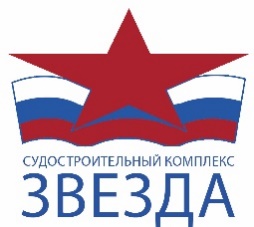 (ООО «ССК «Звезда»)Адрес: 692801, Россия, Приморский край, г. Большой Камень, ул. Степана Лебедева, д. 1.Тел.: 8 (42335) 4-11-75. Email: sskzvezda@sskzvezda.ruОГРН 1152503000539, ИНН/КПП 2503032517/250301001, ОКПО 39884009Анонс предстоящей процедуры закупкиУважаемые коллеги!Информируем Вас о том, что Общество с ограниченной ответственностью «Судостроительный комплекс «Звезда» планирует проведение закупочной процедуры на поставку промышленных вентиляторов, согласно Техническому заданию (Приложение №1).Основные сведения о процедуре закупки: Требования к предмету закупки:Базис поставки: Для резидентов: DDP (Incoterms 2020). Валюта закупочной процедуры:Для резидентов РФ- Российский рубль.Требования к условиям оплаты:	Стороны применяют следующий порядок оплаты по Договору: 	В случае, если Поставщик является субъектом малого и среднего предпринимательства:	Платеж в размере 100 % (девяносто процентов) от общей стоимости поставляемого Товара, в том числе НДС 20 % (двадцать процентов), производится Покупателем прямым банковским переводом в течение 15 (пятнадцати) рабочих дней с момента подписания Акта приемки Товара, на основании товарной накладной (форма ТОРГ-12) или универсального передаточного документа (УПД) при наличии выставленных Поставщиком счета на оплату, согласованного по содержанию с Покупателем, и счета-фактуры на Товар (при необходимости).В случае, если Поставщик не является субъектом малого и среднего предпринимательства:	Платеж в размере 100 % (девяносто процентов) от общей стоимости поставляемого Товара, в том числе НДС 20 % (двадцать процентов), производится Покупателем прямым банковским переводом в течение 7 (семи) рабочих дней с момента подписания Акта приемки Товара, на основании товарной накладной (форма ТОРГ-12) или универсального передаточного документа (УПД) при наличии выставленных Поставщиком счета на оплату, согласованного по содержанию с Покупателем, и счета-фактуры на Товар (при необходимости).	Общие требования к расчетам по Договору:Оплата по Договору производится в российских рублях.За дату платежа принимается дата списания денежных средств с расчетного счета Покупателя.Расчеты по Договору осуществляются в рамках проекта «Создание судостроительного комплекса «Звезда». В случае, если сумма цен всех договоров, ранее заключенных Поставщиком по проекту «Создание судостроительного комплекса «Звезда», включая Цену Договора, превышает 3 000 000,00 (Три миллиона) рублей (с учетом НДС), и/или Поставщик не является лицензированным (сертифицированным) производителем материалов и оборудования, а также учрежденной таким производителем организацией, осуществляющей реализацию материалов и оборудования, расчеты по Договору осуществляются исключительно с использованием отдельного банковского счета, открытого в Банке «ВБРР» (АО).Для осуществления расчетов по Договору Поставщик обязан открыть отдельный банковский счет в Банке «ВБРР» (АО) и заключить с Банком «ВБРР» (АО) дополнительное соглашение к Договору банковского счета, устанавливающее порядок осуществления расходных операций по расчетным счетам исполнителей, соответствующий требованиям, предъявляемым к отдельным счетам.Поставщик обязан осуществлять расчеты по Договору (расчеты с Покупателем и оплата расходов, связанных с выполнением обязательств Поставщика по Договору) исключительно с использованием отдельных банковских счетов, открытых в Банке «ВБРР» (АО).Поставщик обязан предоставлять Банку «ВБРР» (АО) сведения о привлекаемых им в рамках исполнения обязательств по Договору Исполнителях (полное наименование, местонахождение (почтовый адрес), телефоны руководителя и главного бухгалтера, идентификационный номер налогоплательщика и код причины поставки на учет). Под Исполнителями понимаются субподрядчики, а также другие юридические и/или физические лица, выполняющие работы (поставляющие Товары, оказывающие Услуги) на суммы более 3 000 000 (трех миллионов) рублей (с учетом НДС) в рамках исполнения обязательств по Договору.Поставщик обязан включать в Договора с контрагентами, привлекаемыми им в рамках исполнения обязательств по Договору и являющимися Исполнителями по проекту «Создание судостроительного комплекса «Звезда», требования, аналогичные требованиям.В соответствии с Положением ООО «ССК «Звезда» «О закупке товаров, работ, услуг» от 20.08.2021 г.  № П2-07 П-0005 версия 4.00 настоящий анонс размещается в целях:повышения осведомленности рынка о предстоящей процедуре закупки;б) заблаговременного предупреждения Поставщиков о планируемой процедуре, а также об условиях и требованиях, которые могут быть установлены в документации о предстоящей процедуре закупки;в) проведения анализа и изучения возможностей рынка по удовлетворению потребности Заказчика через получение обратной связи от Поставщиков относительно параметров предстоящей процедуры закупки, включая получение информации об аналогах и имеющихся на рынке инновационных технологиях; г) повышения качества проработки Заказчиком извещения и документации о закупке.Прошу Вас ознакомиться с техническим заданием и плановыми требованиями к закупочной процедуре. В случае Вашей заинтересованности и возможности организации поставки, соответствующей техническому заданию и требованиям закупки, прошу Вас предоставить на ЭТП «Фабрикант» следующие заполненные документы:- Сравнительная таблица технических характеристик и комплектности поставки промышленных вентиляторов (Приложение № 2 к Техническому заданию); - Коммерческое предложение на поставку промышленных вентиляторов (Приложение № 2 Анонса предстоящей процедуры закупки);Настоящий анонс не является официальным документом, объявляющим о начале процедуры закупки. Отказ от проведения анонсированных процедур закупок не может быть основанием для претензий со стороны Поставщиков.Информация, представленная Поставщиком в ответ на размещение анонса, не должно рассматриваться в качестве предложений для заключения договора.По организационным и техническим вопросам прошу обращаться:Улько Сергей АлександровичЭлектронная почта: UlkoSA@sskzvezda.ruКонтактный телефон: + 7 (42335) 4-11-80 ext. 40-09Дополнительная контактная информация:Теплоухов Сергей ВладиславовичЭлектронная почта: TeploukhovSV@sskzvezda.ru                                                               Приложения:Приложение № 1 Техническое задание и приложения к нему на 11 л. в 1 экз.Приложение № 2 Коммерческое предложение на поставку промышленных вентиляторов1 л. в 1 экз.Специалист 2 категории(по закупкам технологического оборудования)                                                                 С.А. УлькоЗаместитель начальника управления-начальник отдела                                                                                О.В. Федорова                                                  Приложение № 1 к Анонсу предстоящей процедуры закупки№ _______________ от «____» __________ 2021 г.Техническое заданиеТехническое задание на поставку промышленных вентиляторовСпецификация4. Приложения к техническому заданию: Техническое задание включает в себя следующие приложения:Приложение № 1.1 – «Исходные технические требования на поставку промышленного вентилятора (типоразмер 050)» на 3 л. в 1 экз.Приложение № 1.2 – «Исходные технические требования на поставку промышленного вентилятор (типоразмер 071)» на 3 л. в 1 экз.Приложение № 5 - Сравнительная таблица технических характеристик и комплектности поставки промышленных вентиляторов на 5 л. в 1 экз.Приложение № 1.1 к Техническому заданию№ _______________ от «____» __________ 2021 г.ИСХОДНЫЕ ТЕХНИЧЕСКИЕ ТРЕБОВАНИЯ Техническое задание на поставку промышленного вентилятора (типоразмер 050)Предмет закупки:Общество с ограниченной ответственностью «Судостроительный комплекс «Звезда» (далее - Покупатель) проводит процедуру закупки на поставку Товара (Оборудования), а именно:Предмет закупки     Технические данные промышленного вентилятора (типоразмер 050):    Приложение № 1.2 к Техническому заданию№ _______________ от «____» __________ 2021 г.ИСХОДНЫЕ ТЕХНИЧЕСКИЕ ТРЕБОВАНИЯ Техническое задание на поставку промышленного вентилятора (типоразмер 071)Предмет закупки:Общество с ограниченной ответственностью «Судостроительный комплекс «Звезда» (далее - Покупатель) проводит процедуру закупки на поставку Товара (Оборудования), а именно:Предмет закупкиТехнические данные промышленного вентилятора (типоразмер 071):Приложение № 2 к Техническому заданию № _______________ от «____» __________ 2021 г.Сравнительная таблица технических характеристик и комплектности поставки промышленных вентиляторов1. Технические данные промышленного вентилятора (типоразмер 050):    2. Технические данные промышленного вентилятора (типоразмер 071):    Приложение № 2 к Анонсу предстоящей процедуры закупкиКоммерческое предложение на поставку промышленных вентиляторовНаименование организации:ИНН (или иной идентификационный номер):Наименование предмета закупки:Коммерческое предложение на поставку промышленных вентиляторов___________________________________(подпись, М.П.)___________________________________(фамилия, имя, отчество подписавшего, должность)Способ закупки:Запрос предложений в электронной формеНаименование электронной площадки:Извещение и документация о закупке будет размещена на ЭТП «Фабрикант», ЕИС, сайте закупок ПАО «НК «Роснефть»Форма закупкиОткрытая, одноэтапная с одновременной подачей частей заявок, в электронной форме (на ЭТП), с возможностью проведения переговоров/переторжки№ п/пНаименование поставляемых товаров и выполняемых услуг/работСроки поставки Оборудования и оказания услуг/работЕд. измеренияОбъем1Промышленный вентилятор (типоразмер 050) Срок поставки Товара: 6 (шесть) месяца с момента подписания Договора.компл.52Промышленный вентилятор (типоразмер 071)Срок поставки Товара: 6 (шесть) месяца с момента подписания Договора.компл.53СборкаСрок поставки Товара: 6 (шесть) месяца с момента подписания Договора.4ПодключениеСрок поставки Товара: 6 (шесть) месяца с момента подписания Договора.5Пусконаладочные работыСрок поставки Товара: 6 (шесть) месяца с момента подписания Договора.6Приемосдаточные испытанияСрок поставки Товара: 6 (шесть) месяца с момента подписания Договора.7ИнструктажСрок поставки Товара: 6 (шесть) месяца с момента подписания Договора.Дата начала и дата, время окончания подачи технико-коммерческих предложенийДата и время начала подачи технико-коммерческих предложений «___»__________20__г.  «___ ч : ___ м» Дата и время окончания подачи технико-коммерческих предложений «___»__________20__г. до «___ ч : ___ м»№ п/пОКВЭД-2/ ОКПД-2Наименование и краткие характеристики товара (работ, услуг)Единицы измеренияКол-во1.28.25/ 28.25.20Промышленный вентилятор (типоразмер 050)компл.52.28.25/ 28.25.20Промышленный вентилятор (типоразмер 071)компл.5ИТОГОкомпл. 10ЛОТЛОТ111. Продукция должна соответствовать следующим требованиям к безопасности, качеству, техническим характеристикам, функциональным характеристикам (потребительским свойствам), к размерам, объему, комплектации, упаковке, отгрузке качеству функционирования, срокам поставки; требованиям к составу, результатам, месту, условиям и срокам (периодам) выполнения работ/оказания услуг (при закупке работ, услуг и т.п.):1. Продукция должна соответствовать следующим требованиям к безопасности, качеству, техническим характеристикам, функциональным характеристикам (потребительским свойствам), к размерам, объему, комплектации, упаковке, отгрузке качеству функционирования, срокам поставки; требованиям к составу, результатам, месту, условиям и срокам (периодам) выполнения работ/оказания услуг (при закупке работ, услуг и т.п.):2. Участник закупки (и/или предприятие-изготовитель) должен обеспечить выполнение следующих требований в отношении гарантийных обязательств и условиям обслуживания (гарантийный срок, объем предоставления гарантий, расходы на эксплуатацию и гарантийное обслуживание и т.п.):Наименование оборудованияКоличествокомпл.Промышленный вентилятор (типоразмер 050) 51НазначениеНазначениеНазначениеНазначениеНазначениеПредназначен для обеспечения прямой подачи наружного воздуха с надкровельного пространства в непроветренные пространства, создавая избыточное давление в непроветренных пространствах, не допуская поступление дыма. (Эскиз не является руководящим, а является одним из вариантов, удовлетворяющим требованиям настоящего документа)Предназначен для обеспечения прямой подачи наружного воздуха с надкровельного пространства в непроветренные пространства, создавая избыточное давление в непроветренных пространствах, не допуская поступление дыма. (Эскиз не является руководящим, а является одним из вариантов, удовлетворяющим требованиям настоящего документа)Предназначен для обеспечения прямой подачи наружного воздуха с надкровельного пространства в непроветренные пространства, создавая избыточное давление в непроветренных пространствах, не допуская поступление дыма. (Эскиз не является руководящим, а является одним из вариантов, удовлетворяющим требованиям настоящего документа)Предназначен для обеспечения прямой подачи наружного воздуха с надкровельного пространства в непроветренные пространства, создавая избыточное давление в непроветренных пространствах, не допуская поступление дыма. (Эскиз не является руководящим, а является одним из вариантов, удовлетворяющим требованиям настоящего документа)Предназначен для обеспечения прямой подачи наружного воздуха с надкровельного пространства в непроветренные пространства, создавая избыточное давление в непроветренных пространствах, не допуская поступление дыма. (Эскиз не является руководящим, а является одним из вариантов, удовлетворяющим требованиям настоящего документа)Предназначен для обеспечения прямой подачи наружного воздуха с надкровельного пространства в непроветренные пространства, создавая избыточное давление в непроветренных пространствах, не допуская поступление дыма. (Эскиз не является руководящим, а является одним из вариантов, удовлетворяющим требованиям настоящего документа)2ОписаниеОписаниеОписаниеОписаниеОписание2.1Исполнение Исполнение Исполнение Исполнение общепромышленное2.2Климатическое исполнениеКлиматическое исполнениеКлиматическое исполнениеКлиматическое исполнениеУ12.3Марка, модель, страна производитель Марка, модель, страна производитель Марка, модель, страна производитель Марка, модель, страна производитель Указывает поставщик2.4Защита от перегрузок электродвигателяЗащита от перегрузок электродвигателяЗащита от перегрузок электродвигателяЗащита от перегрузок электродвигателяесть2.5Поддон (для защиты от протечек при сильных осадках)Поддон (для защиты от протечек при сильных осадках)Поддон (для защиты от протечек при сильных осадках)Поддон (для защиты от протечек при сильных осадках)есть2.6Защитный колпак в верхней части вентилятора/зонт (защита от протечек) Защитный колпак в верхней части вентилятора/зонт (защита от протечек) Защитный колпак в верхней части вентилятора/зонт (защита от протечек) Защитный колпак в верхней части вентилятора/зонт (защита от протечек) есть2.7Материал вентилятора и его составных частей Материал вентилятора и его составных частей Материал вентилятора и его составных частей Материал вентилятора и его составных частей нержавеющая сталь2.8Степень защиты электродвигателя, не нижеСтепень защиты электродвигателя, не нижеСтепень защиты электродвигателя, не нижеСтепень защиты электродвигателя, не нижеIP 442.9Переходник крышный Переходник крышный Переходник крышный Переходник крышный есть2.10Стакан монтажныйСтакан монтажныйСтакан монтажныйСтакан монтажныйесть2.11Диаметр отверстия для монтажа Оборудования:- внутренний 600 мм;- наружный 730 мм.Диаметр отверстия для монтажа Оборудования:- внутренний 600 мм;- наружный 730 мм.Диаметр отверстия для монтажа Оборудования:- внутренний 600 мм;- наружный 730 мм.Диаметр отверстия для монтажа Оборудования:- внутренний 600 мм;- наружный 730 мм.есть3Технические характеристикиТехнические характеристикиТехнические характеристикиТехнические характеристикиТехнические характеристики№ п/пНаименованиеТребованиеТребованиеЕд. изм.Значение3.1Диаметр рабочего колеса вентиляторане менеене менеемм5003.2Расход воздуха вентиляторане менеене менеем3/час150003.3Статическое давление вентилятора не менеене менееПа1003.4Номинальная мощность электродвигателя вентиляторане болеене болеекВт5,53.5Требования к электропитаниюТребования к электропитаниюТребования к электропитаниюТребования к электропитаниюТребования к электропитанию3.5Напряжение питающей сетиточноточноВт3803.5Частота токаточноточноГц503.6Высота кожуха вентиляторане менеене менеемм5103.7Длина вентилятора Длина вентилятора Длина вентилятора Длина вентилятора Длина вентилятора 3.7Минимумне менеене менеемм9803.7Максимумне болеене болеемм10103.8Ширина вентилятораШирина вентилятораШирина вентилятораШирина вентилятораШирина вентилятора3.8Минимумне менеене менеемм10003.8Максимумне болеене болеемм11503.9Высота вентилятораВысота вентилятораВысота вентилятораВысота вентилятораВысота вентилятора3.9Минимумне менеене менеемм7903.9Максимумне болеене болеемм8303.10Масса вентилятора Масса вентилятора Масса вентилятора Масса вентилятора Масса вентилятора 3.10Минимумне менеене менеекг453.10Максимум не болеене болеекг773.11Температура эксплуатации при относительной влажности воздуха 90 % Температура эксплуатации при относительной влажности воздуха 90 % Температура эксплуатации при относительной влажности воздуха 90 % Температура эксплуатации при относительной влажности воздуха 90 % Температура эксплуатации при относительной влажности воздуха 90 % 3.11Минимальная не вышене выше°С- 404Требование к ЗИП для каждой единицы оборудования и вспомогательного оборудованияТребование к ЗИП для каждой единицы оборудования и вспомогательного оборудованияТребование к ЗИП для каждой единицы оборудования и вспомогательного оборудованияТребование к ЗИП для каждой единицы оборудования и вспомогательного оборудованияТребование к ЗИП для каждой единицы оборудования и вспомогательного оборудования4.1Комплект запасных частей, инструмента и приспособлений в достаточном количестве для оборудования/товара согласно паспорту/руководству пользователя/других регламентирующих документов завода-изготовителя на оборудование/товар, а также в объеме для проведения пусконаладочных работ и ввода в оборудования/товара эксплуатацию (поставляемые запасные части, инструменты и приспособления, на момент поставки имеют срок годности не менее гарантийного срока эксплуатации Оборудования).Комплект запасных частей, инструмента и приспособлений в достаточном количестве для оборудования/товара согласно паспорту/руководству пользователя/других регламентирующих документов завода-изготовителя на оборудование/товар, а также в объеме для проведения пусконаладочных работ и ввода в оборудования/товара эксплуатацию (поставляемые запасные части, инструменты и приспособления, на момент поставки имеют срок годности не менее гарантийного срока эксплуатации Оборудования).Точно-входитНаименование оборудованияКоличествокомпл.Промышленный вентилятор (типоразмер 071)51НазначениеНазначениеНазначениеНазначениеПредназначен для обеспечения прямой подачи наружного воздуха с надкровельного пространства в непроветренные пространства, создавая избыточное давление в непроветренных пространствах, не допуская поступление дыма. (Эскиз не является руководящим, а является одним из вариантов, удовлетворяющим требованиям настоящего документа)Предназначен для обеспечения прямой подачи наружного воздуха с надкровельного пространства в непроветренные пространства, создавая избыточное давление в непроветренных пространствах, не допуская поступление дыма. (Эскиз не является руководящим, а является одним из вариантов, удовлетворяющим требованиям настоящего документа)Предназначен для обеспечения прямой подачи наружного воздуха с надкровельного пространства в непроветренные пространства, создавая избыточное давление в непроветренных пространствах, не допуская поступление дыма. (Эскиз не является руководящим, а является одним из вариантов, удовлетворяющим требованиям настоящего документа)Предназначен для обеспечения прямой подачи наружного воздуха с надкровельного пространства в непроветренные пространства, создавая избыточное давление в непроветренных пространствах, не допуская поступление дыма. (Эскиз не является руководящим, а является одним из вариантов, удовлетворяющим требованиям настоящего документа)Предназначен для обеспечения прямой подачи наружного воздуха с надкровельного пространства в непроветренные пространства, создавая избыточное давление в непроветренных пространствах, не допуская поступление дыма. (Эскиз не является руководящим, а является одним из вариантов, удовлетворяющим требованиям настоящего документа)2ОписаниеОписаниеОписаниеОписание2.1Исполнение Исполнение Исполнение общепромышленное2.2Климатическое исполнениеКлиматическое исполнениеКлиматическое исполнениеУ12.3Марка, модель, страна производитель Марка, модель, страна производитель Марка, модель, страна производитель Указывает поставщик2.4Защита от перегрузок электродвигателяЗащита от перегрузок электродвигателяЗащита от перегрузок электродвигателяесть2.5Поддон (для защиты от протечек при сильных осадках)Поддон (для защиты от протечек при сильных осадках)Поддон (для защиты от протечек при сильных осадках)есть2.6Защитный колпак в верхней части вентилятора/зонт (защита от протечек) Защитный колпак в верхней части вентилятора/зонт (защита от протечек) Защитный колпак в верхней части вентилятора/зонт (защита от протечек) есть2.7Материал вентилятора и его составных частей Материал вентилятора и его составных частей Материал вентилятора и его составных частей нержавеющая сталь2.8Степень защиты электродвигателя, не нижеСтепень защиты электродвигателя, не нижеСтепень защиты электродвигателя, не нижеIP 442.9Переходник крышный Переходник крышный Переходник крышный есть2.10Стакан монтажныйСтакан монтажныйСтакан монтажныйесть2.11Диаметр отверстия для монтажа Оборудования:- внутренний 800 мм;- наружный 930 мм.Диаметр отверстия для монтажа Оборудования:- внутренний 800 мм;- наружный 930 мм.Диаметр отверстия для монтажа Оборудования:- внутренний 800 мм;- наружный 930 мм.есть3Технические характеристикиТехнические характеристикиТехнические характеристикиТехнические характеристики№ п/пНаименованиеТребованиеЕд. изм.Значение3.1Диаметр рабочего колеса вентиляторане менеемм7103.2Расход воздуха вентиляторане менеем3/час425003.3Статическое давление вентилятора не менееПа1003.4Номинальная мощность электродвигателя вентиляторане болеекВт153.5Требования к электропитаниюТребования к электропитаниюТребования к электропитаниюТребования к электропитанию3.5Напряжение питающей сетиточноВт3803.5Частота токаточноГц503.6Высота кожуха вентиляторане менеемм8153.7Длина вентилятора Длина вентилятора Длина вентилятора Длина вентилятора 3.7Минимумне менеемм13503.7Максимумне болеемм14503.8Ширина вентилятораШирина вентилятораШирина вентилятораШирина вентилятора3.8Минимумне менеемм14503.8Максимумне болеемм16003.9Высота вентилятораВысота вентилятораВысота вентилятораВысота вентилятора3.9Минимумне менеемм11903.9Максимумне болеемм12503.10Масса вентилятора Масса вентилятора Масса вентилятора Масса вентилятора 3.10Минимумне менеекг1403.10Максимум не болеекг1903.11Температура эксплуатации при относительной влажности воздуха 90 % Температура эксплуатации при относительной влажности воздуха 90 % Температура эксплуатации при относительной влажности воздуха 90 % Температура эксплуатации при относительной влажности воздуха 90 % 3.11Минимальная не выше°С- 403.11Максимальнаяне ниже°С+404Требования к комплектации и оснастки на один комплект ОборудованияТребования к комплектации и оснастки на один комплект ОборудованияТребования к комплектации и оснастки на один комплект ОборудованияТребования к комплектации и оснастки на один комплект Оборудования4.1Комплект поставки Оборудования, позволяет в полном объеме провести монтаж Оборудования и обеспечивать прямую подачу наружного воздуха с надкровельного пространства в непроветренные пространства, создавая избыточное давление в непроветренных пространствах, не допуская поступление дыма.точно-есть5Требование к ЗИП для каждой единицы оборудования и вспомогательного оборудованияТребование к ЗИП для каждой единицы оборудования и вспомогательного оборудованияТребование к ЗИП для каждой единицы оборудования и вспомогательного оборудованияТребование к ЗИП для каждой единицы оборудования и вспомогательного оборудования5.1Комплект запасных частей, инструмента и приспособлений в достаточном количестве для оборудования/товара согласно паспорту/руководству пользователя/других регламентирующих документов завода-изготовителя на оборудование/товар, а также в объеме для проведения пусконаладочных работ и ввода в оборудования/товара эксплуатацию (поставляемые запасные части, инструменты и приспособления, на момент поставки имеют срок годности не менее гарантийного срока эксплуатации Оборудования).точно-входит6Требования к сроку гарантииТребования к сроку гарантииТребования к сроку гарантииТребования к сроку гарантии6.1Гарантийный срок эксплуатации Оборудования составляет не менее 12 месяцев с момента ввода в эксплуатацию. Поставщик выполняет все работы по гарантийному, после гарантийному ремонту и обеспечивает сервисное обслуживание оборудованияГарантийный срок эксплуатации Оборудования составляет не менее 12 месяцев с момента ввода в эксплуатацию. Поставщик выполняет все работы по гарантийному, после гарантийному ремонту и обеспечивает сервисное обслуживание оборудованияГарантийный срок эксплуатации Оборудования составляет не менее 12 месяцев с момента ввода в эксплуатацию. Поставщик выполняет все работы по гарантийному, после гарантийному ремонту и обеспечивает сервисное обслуживание оборудованияГарантийный срок эксплуатации Оборудования составляет не менее 12 месяцев с момента ввода в эксплуатацию. Поставщик выполняет все работы по гарантийному, после гарантийному ремонту и обеспечивает сервисное обслуживание оборудования6.2Поставщик гарантирует соответствие поставляемого Оборудования настоящим исходным техническим требованиям. При поставке Оборудования Поставщик представляет гарантийные талоны или аналогичные документы с указанием заводских номеров оборудования и их гарантийного периодаПоставщик гарантирует соответствие поставляемого Оборудования настоящим исходным техническим требованиям. При поставке Оборудования Поставщик представляет гарантийные талоны или аналогичные документы с указанием заводских номеров оборудования и их гарантийного периодаПоставщик гарантирует соответствие поставляемого Оборудования настоящим исходным техническим требованиям. При поставке Оборудования Поставщик представляет гарантийные талоны или аналогичные документы с указанием заводских номеров оборудования и их гарантийного периодаПоставщик гарантирует соответствие поставляемого Оборудования настоящим исходным техническим требованиям. При поставке Оборудования Поставщик представляет гарантийные талоны или аналогичные документы с указанием заводских номеров оборудования и их гарантийного периодаНаименование оборудованияКоличествокомпл.Промышленный вентилятор (типоразмер 050) 5Промышленный вентилятор (типоразмер 071)51НазначениеНазначениеНазначениеНазначениеНазначениеНазначениеНазначениеПредназначен для обеспечения прямой подачи наружного воздуха с надкровельного пространства в непроветренные пространства, создавая избыточное давление в непроветренных пространствах, не допуская поступление дыма. (Эскиз не является руководящим, а является одним из вариантов, удовлетворяющим требованиям настоящего документа)Предназначен для обеспечения прямой подачи наружного воздуха с надкровельного пространства в непроветренные пространства, создавая избыточное давление в непроветренных пространствах, не допуская поступление дыма. (Эскиз не является руководящим, а является одним из вариантов, удовлетворяющим требованиям настоящего документа)Предназначен для обеспечения прямой подачи наружного воздуха с надкровельного пространства в непроветренные пространства, создавая избыточное давление в непроветренных пространствах, не допуская поступление дыма. (Эскиз не является руководящим, а является одним из вариантов, удовлетворяющим требованиям настоящего документа)Предназначен для обеспечения прямой подачи наружного воздуха с надкровельного пространства в непроветренные пространства, создавая избыточное давление в непроветренных пространствах, не допуская поступление дыма. (Эскиз не является руководящим, а является одним из вариантов, удовлетворяющим требованиям настоящего документа)Предназначен для обеспечения прямой подачи наружного воздуха с надкровельного пространства в непроветренные пространства, создавая избыточное давление в непроветренных пространствах, не допуская поступление дыма. (Эскиз не является руководящим, а является одним из вариантов, удовлетворяющим требованиям настоящего документа)Предназначен для обеспечения прямой подачи наружного воздуха с надкровельного пространства в непроветренные пространства, создавая избыточное давление в непроветренных пространствах, не допуская поступление дыма. (Эскиз не является руководящим, а является одним из вариантов, удовлетворяющим требованиям настоящего документа)Предназначен для обеспечения прямой подачи наружного воздуха с надкровельного пространства в непроветренные пространства, создавая избыточное давление в непроветренных пространствах, не допуская поступление дыма. (Эскиз не является руководящим, а является одним из вариантов, удовлетворяющим требованиям настоящего документа)Предназначен для обеспечения прямой подачи наружного воздуха с надкровельного пространства в непроветренные пространства, создавая избыточное давление в непроветренных пространствах, не допуская поступление дыма. (Эскиз не является руководящим, а является одним из вариантов, удовлетворяющим требованиям настоящего документа)2ОписаниеОписаниеОписаниеОписаниеОписаниеОписаниеОписание2.1Исполнение Исполнение Исполнение Исполнение общепромышленноеобщепромышленное2.2Климатическое исполнениеКлиматическое исполнениеКлиматическое исполнениеКлиматическое исполнениеУ1У12.3Марка, модель, страна производитель Марка, модель, страна производитель Марка, модель, страна производитель Марка, модель, страна производитель Указывает поставщикУказывает поставщик2.4Защита от перегрузок электродвигателяЗащита от перегрузок электродвигателяЗащита от перегрузок электродвигателяЗащита от перегрузок электродвигателяестьесть2.5Поддон (для защиты от протечек при сильных осадках)Поддон (для защиты от протечек при сильных осадках)Поддон (для защиты от протечек при сильных осадках)Поддон (для защиты от протечек при сильных осадках)естьесть2.6Защитный колпак в верхней части вентилятора/зонт (защита от протечек) Защитный колпак в верхней части вентилятора/зонт (защита от протечек) Защитный колпак в верхней части вентилятора/зонт (защита от протечек) Защитный колпак в верхней части вентилятора/зонт (защита от протечек) естьесть2.7Материал вентилятора и его составных частей Материал вентилятора и его составных частей Материал вентилятора и его составных частей Материал вентилятора и его составных частей нержавеющая стальнержавеющая сталь2.8Степень защиты электродвигателя, не нижеСтепень защиты электродвигателя, не нижеСтепень защиты электродвигателя, не нижеСтепень защиты электродвигателя, не нижеIP 44IP 442.9Переходник крышный Переходник крышный Переходник крышный Переходник крышный естьесть2.10Стакан монтажныйСтакан монтажныйСтакан монтажныйСтакан монтажныйестьесть2.11Диаметр отверстия для монтажа Оборудования:- внутренний 600 мм;- наружный 730 мм.Диаметр отверстия для монтажа Оборудования:- внутренний 600 мм;- наружный 730 мм.Диаметр отверстия для монтажа Оборудования:- внутренний 600 мм;- наружный 730 мм.Диаметр отверстия для монтажа Оборудования:- внутренний 600 мм;- наружный 730 мм.естьесть3Технические характеристикиТехнические характеристикиТехнические характеристикиТехнические характеристикиТехнические характеристикиТехнические характеристики№ п/пНаименованиеТребованиеТребованиеЕд. изм.ЗначениеЗначение3.1Диаметр рабочего колеса вентиляторане менеене менеемм5005003.2Расход воздуха вентиляторане менеене менеем3/час15000150003.3Статическое давление вентилятора не менеене менееПа1001003.4Номинальная мощность электродвигателя вентиляторане болеене болеекВт5,55,53.5Требования к электропитаниюТребования к электропитаниюТребования к электропитаниюТребования к электропитаниюТребования к электропитаниюТребования к электропитаниюТребования к электропитанию3.5Напряжение питающей сетиточноточноВт3803803.5Частота токаточноточноГц50503.6Высота кожуха вентиляторане менеене менеемм5105103.7Длина вентилятора Длина вентилятора Длина вентилятора Длина вентилятора Длина вентилятора Длина вентилятора 3.7Минимумне менеене менеемм9809803.7Максимумне болеене болеемм101010103.8Ширина вентилятораШирина вентилятораШирина вентилятораШирина вентилятораШирина вентилятораШирина вентилятора3.8Минимумне менеене менеемм100010003.8Максимумне болеене болеемм115011503.9Высота вентилятораВысота вентилятораВысота вентилятораВысота вентилятораВысота вентилятораВысота вентилятора3.9Минимумне менеене менеемм7907903.9Максимумне болеене болеемм8308303.10Масса вентилятора Масса вентилятора Масса вентилятора Масса вентилятора Масса вентилятора Масса вентилятора 3.10Минимумне менеене менеекг45453.10Максимум не болеене болеекг77773.11Температура эксплуатации при относительной влажности воздуха 90 % Температура эксплуатации при относительной влажности воздуха 90 % Температура эксплуатации при относительной влажности воздуха 90 % Температура эксплуатации при относительной влажности воздуха 90 % Температура эксплуатации при относительной влажности воздуха 90 % Температура эксплуатации при относительной влажности воздуха 90 % Температура эксплуатации при относительной влажности воздуха 90 % 3.11Минимальная не вышене выше°С- 40- 404Требование к ЗИП для каждой единицы оборудования и вспомогательного оборудованияТребование к ЗИП для каждой единицы оборудования и вспомогательного оборудованияТребование к ЗИП для каждой единицы оборудования и вспомогательного оборудованияТребование к ЗИП для каждой единицы оборудования и вспомогательного оборудованияТребование к ЗИП для каждой единицы оборудования и вспомогательного оборудованияТребование к ЗИП для каждой единицы оборудования и вспомогательного оборудованияТребование к ЗИП для каждой единицы оборудования и вспомогательного оборудования4.1Комплект запасных частей, инструмента и приспособлений в достаточном количестве для оборудования/товара согласно паспорту/руководству пользователя/других регламентирующих документов завода-изготовителя на оборудование/товар, а также в объеме для проведения пусконаладочных работ и ввода в оборудования/товара эксплуатацию (поставляемые запасные части, инструменты и приспособления, на момент поставки имеют срок годности не менее гарантийного срока эксплуатации Оборудования).Комплект запасных частей, инструмента и приспособлений в достаточном количестве для оборудования/товара согласно паспорту/руководству пользователя/других регламентирующих документов завода-изготовителя на оборудование/товар, а также в объеме для проведения пусконаладочных работ и ввода в оборудования/товара эксплуатацию (поставляемые запасные части, инструменты и приспособления, на момент поставки имеют срок годности не менее гарантийного срока эксплуатации Оборудования).точноточноточно-входит1НазначениеНазначениеНазначениеНазначениеФактические технические характеристики и описание Оборудования предлагаемого ПоставщикомПредназначен для обеспечения прямой подачи наружного воздуха с надкровельного пространства в непроветренные пространства, создавая избыточное давление в непроветренных пространствах, не допуская поступление дыма. (Эскиз не является руководящим, а является одним из вариантов, удовлетворяющим требованиям настоящего документа)Предназначен для обеспечения прямой подачи наружного воздуха с надкровельного пространства в непроветренные пространства, создавая избыточное давление в непроветренных пространствах, не допуская поступление дыма. (Эскиз не является руководящим, а является одним из вариантов, удовлетворяющим требованиям настоящего документа)Предназначен для обеспечения прямой подачи наружного воздуха с надкровельного пространства в непроветренные пространства, создавая избыточное давление в непроветренных пространствах, не допуская поступление дыма. (Эскиз не является руководящим, а является одним из вариантов, удовлетворяющим требованиям настоящего документа)Предназначен для обеспечения прямой подачи наружного воздуха с надкровельного пространства в непроветренные пространства, создавая избыточное давление в непроветренных пространствах, не допуская поступление дыма. (Эскиз не является руководящим, а является одним из вариантов, удовлетворяющим требованиям настоящего документа)Предназначен для обеспечения прямой подачи наружного воздуха с надкровельного пространства в непроветренные пространства, создавая избыточное давление в непроветренных пространствах, не допуская поступление дыма. (Эскиз не является руководящим, а является одним из вариантов, удовлетворяющим требованиям настоящего документа)2ОписаниеОписаниеОписаниеОписаниеОписание2.1Исполнение Исполнение Исполнение общепромышленное2.2Климатическое исполнениеКлиматическое исполнениеКлиматическое исполнениеУ12.3Марка, модель, страна производитель Марка, модель, страна производитель Марка, модель, страна производитель Указывает поставщик2.4Защита от перегрузок электродвигателяЗащита от перегрузок электродвигателяЗащита от перегрузок электродвигателяесть2.5Поддон (для защиты от протечек при сильных осадках)Поддон (для защиты от протечек при сильных осадках)Поддон (для защиты от протечек при сильных осадках)есть2.6Защитный колпак в верхней части вентилятора/зонт (защита от протечек) Защитный колпак в верхней части вентилятора/зонт (защита от протечек) Защитный колпак в верхней части вентилятора/зонт (защита от протечек) есть2.7Материал вентилятора и его составных частей Материал вентилятора и его составных частей Материал вентилятора и его составных частей нержавеющая сталь2.8Степень защиты электродвигателя, не нижеСтепень защиты электродвигателя, не нижеСтепень защиты электродвигателя, не нижеIP 442.9Переходник крышный Переходник крышный Переходник крышный есть2.10Стакан монтажныйСтакан монтажныйСтакан монтажныйесть2.11Диаметр отверстия для монтажа Оборудования:- внутренний 800 мм;- наружный 930 мм.Диаметр отверстия для монтажа Оборудования:- внутренний 800 мм;- наружный 930 мм.Диаметр отверстия для монтажа Оборудования:- внутренний 800 мм;- наружный 930 мм.есть3Технические характеристикиТехнические характеристикиТехнические характеристикиТехнические характеристики№ п/пНаименованиеТребованиеЕд. изм.Значение3.1Диаметр рабочего колеса вентиляторане менеемм7103.2Расход воздуха вентиляторане менеем3/час425003.3Статическое давление вентилятора не менееПа1003.4Номинальная мощность электродвигателя вентиляторане болеекВт153.5Требования к электропитаниюТребования к электропитаниюТребования к электропитаниюТребования к электропитаниюТребования к электропитанию3.5Напряжение питающей сетиточноВт3803.5Частота токаточноГц503.6Высота кожуха вентиляторане менеемм8153.7Длина вентилятора Длина вентилятора Длина вентилятора Длина вентилятора 3.7Минимумне менеемм13503.7Максимумне болеемм14503.8Ширина вентилятораШирина вентилятораШирина вентилятораШирина вентилятора3.8Минимумне менеемм14503.8Максимумне болеемм16003.9Высота вентилятораВысота вентилятораВысота вентилятораВысота вентилятора3.9Минимумне менеемм11903.9Максимумне болеемм12503.10Масса вентилятора Масса вентилятора Масса вентилятора Масса вентилятора 3.10Минимумне менеекг1403.10Максимум не болеекг1903.11Температура эксплуатации при относительной влажности воздуха 90 % Температура эксплуатации при относительной влажности воздуха 90 % Температура эксплуатации при относительной влажности воздуха 90 % Температура эксплуатации при относительной влажности воздуха 90 % Температура эксплуатации при относительной влажности воздуха 90 % 3.11Минимальная не выше°С- 403.11Максимальнаяне ниже°С+404Требования к комплектации и оснастки на один комплект ОборудованияТребования к комплектации и оснастки на один комплект ОборудованияТребования к комплектации и оснастки на один комплект ОборудованияТребования к комплектации и оснастки на один комплект Оборудования4.1Комплект поставки Оборудования, позволяет в полном объеме провести монтаж Оборудования и обеспечивать прямую подачу наружного воздуха с надкровельного пространства в непроветренные пространства, создавая избыточное давление в непроветренных пространствах, не допуская поступление дыма.точно-есть5Требование к ЗИП для каждой единицы оборудования и вспомогательного оборудованияТребование к ЗИП для каждой единицы оборудования и вспомогательного оборудованияТребование к ЗИП для каждой единицы оборудования и вспомогательного оборудованияТребование к ЗИП для каждой единицы оборудования и вспомогательного оборудованияТребование к ЗИП для каждой единицы оборудования и вспомогательного оборудования5.1Комплект запасных частей, инструмента и приспособлений в достаточном количестве для оборудования/товара согласно паспорту/руководству пользователя/других регламентирующих документов завода-изготовителя на оборудование/товар, а также в объеме для проведения пусконаладочных работ и ввода в оборудования/товара эксплуатацию (поставляемые запасные части, инструменты и приспособления, на момент поставки имеют срок годности не менее гарантийного срока эксплуатации Оборудования).точно-входит6Требования к сроку гарантииТребования к сроку гарантииТребования к сроку гарантииТребования к сроку гарантииТребования к сроку гарантии6.1Гарантийный срок эксплуатации Оборудования составляет не менее 12 месяцев с момента ввода в эксплуатацию. Поставщик выполняет все работы по гарантийному, после гарантийному ремонту и обеспечивает сервисное обслуживание оборудованияГарантийный срок эксплуатации Оборудования составляет не менее 12 месяцев с момента ввода в эксплуатацию. Поставщик выполняет все работы по гарантийному, после гарантийному ремонту и обеспечивает сервисное обслуживание оборудованияГарантийный срок эксплуатации Оборудования составляет не менее 12 месяцев с момента ввода в эксплуатацию. Поставщик выполняет все работы по гарантийному, после гарантийному ремонту и обеспечивает сервисное обслуживание оборудованияГарантийный срок эксплуатации Оборудования составляет не менее 12 месяцев с момента ввода в эксплуатацию. Поставщик выполняет все работы по гарантийному, после гарантийному ремонту и обеспечивает сервисное обслуживание оборудованияГарантийный срок эксплуатации Оборудования составляет не менее 12 месяцев с момента ввода в эксплуатацию. Поставщик выполняет все работы по гарантийному, после гарантийному ремонту и обеспечивает сервисное обслуживание оборудования6.2Поставщик гарантирует соответствие поставляемого Оборудования настоящим исходным техническим требованиям. При поставке Оборудования Поставщик представляет гарантийные талоны или аналогичные документы с указанием заводских номеров оборудования и их гарантийного периодаПоставщик гарантирует соответствие поставляемого Оборудования настоящим исходным техническим требованиям. При поставке Оборудования Поставщик представляет гарантийные талоны или аналогичные документы с указанием заводских номеров оборудования и их гарантийного периодаПоставщик гарантирует соответствие поставляемого Оборудования настоящим исходным техническим требованиям. При поставке Оборудования Поставщик представляет гарантийные талоны или аналогичные документы с указанием заводских номеров оборудования и их гарантийного периодаПоставщик гарантирует соответствие поставляемого Оборудования настоящим исходным техническим требованиям. При поставке Оборудования Поставщик представляет гарантийные талоны или аналогичные документы с указанием заводских номеров оборудования и их гарантийного периодаПоставщик гарантирует соответствие поставляемого Оборудования настоящим исходным техническим требованиям. При поставке Оборудования Поставщик представляет гарантийные талоны или аналогичные документы с указанием заводских номеров оборудования и их гарантийного периода№ поз.НаименованиеКол-воМесто поставкиСрок поставкиСсылка на техническое описаниеЦена за ед. товара без НДС, руб.Стоимость товара, без НДС, руб.Сумма НДС,руб.Общая стоимость товара с НДС,руб.123456789101Промышленного вентилятора (типоразмер 05052Промышленного вентилятора (типоразмер 07153Доставка(Разгрузка)5ИТОГО стоимость товара без НДС, руб.ИТОГО стоимость товара без НДС, руб.ИТОГО стоимость товара без НДС, руб.ИТОГО стоимость товара без НДС, руб.ИТОГО стоимость товара без НДС, руб.ИТОГО стоимость товара без НДС, руб.ИТОГО стоимость товара без НДС, руб.ххНДС, руб.НДС, руб.НДС, руб.НДС, руб.НДС, руб.НДС, руб.НДС, руб.НДС, руб.хИТОГО стоимость товара (цена заявки на участие в закупке) с НДС, руб.ИТОГО стоимость товара (цена заявки на участие в закупке) с НДС, руб.ИТОГО стоимость товара (цена заявки на участие в закупке) с НДС, руб.ИТОГО стоимость товара (цена заявки на участие в закупке) с НДС, руб.ИТОГО стоимость товара (цена заявки на участие в закупке) с НДС, руб.ИТОГО стоимость товара (цена заявки на участие в закупке) с НДС, руб.ИТОГО стоимость товара (цена заявки на участие в закупке) с НДС, руб.ИТОГО стоимость товара (цена заявки на участие в закупке) с НДС, руб.ИТОГО стоимость товара (цена заявки на участие в закупке) с НДС, руб.